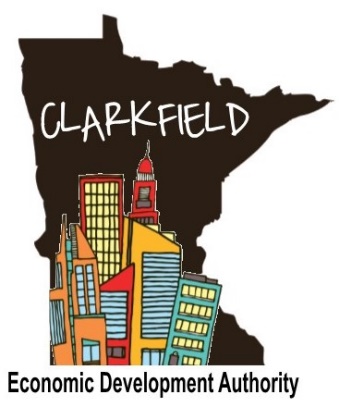 Agenda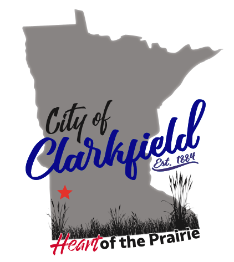 6:00 PM EDA Special MeetingTuesday, October 17, 2023City Hall Meeting Room904 10th Avenue Clarkfield, MN 56223Access via Zoom: https://us02web.zoom.us/j/84270847580CALL TO ORDER 6:00 pm Special MeetingPLEDGE OF ALLEGIANCEAGENDA ITEMClarkfield State Bank DiscussionADJOURNMENT